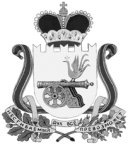 СОВЕТ ДЕПУТАТОВ ВЯЗЬМА-БРЯНСКОГО СЕЛЬСКОГО ПОСЕЛЕНИЯ ВЯЗЕМСКОГО РАЙОНА СМОЛЕНСКОЙ ОБЛАСТИР Е Ш Е Н И Еот   23.03.2016                                                                                      №    8В соответствии с Налоговым кодексом Российской Федерации (в редакции Федерального закона от 23 ноября  2015 г. № 320 – ФЗ «О внесении изменений в части первую и вторую  Налогового кодекса Российской Федерации») и Уставом Вязьма-Брянского  сельского поселения Вяземского района Смоленской области, Совет депутатов Вязьма – Брянского сельского поселения Вяземского района Смоленской областиРЕШИЛ:Внести в Положение о налоге на имущество физических лиц на территории Вязьма-Брянского сельского поселения Вяземского района Смоленской области, утвержденного решением Совета депутатов Вязьма-Брянского сельского поселения Вяземского района Смоленской области от 13.11.2014 № 27 (в редакции решения Совета депутатов Вязьма-Брянского сельского поселения Вяземского района Смоленской области от 28.11.2014 № 35)  следующие изменения:           1.1. Пункт  1 статьи 8 изложить в следующей редакции:«1. Право на налоговую льготу имеют  категории налогоплательщиков указанные в п.1 статьи 407 Налогового Кодекса  Российской Федерации, а также:1) пенсионеры, получающие  пенсии, назначаемые в порядке, установленном пенсионным законодательством, а также лица, достигшие возраста 60 и 55 лет (соответственно мужчины и женщины), которым в соответствии с законодательством Российской Федерации выплачивается ежемесячное пожизненное содержание, начиная с 1 января, независимо от даты уходы на пенсию в текущем году;2) лица, приравненные по льготам к участникам Великой Отечественной войны;3) солдаты, матросы, сержанты, старшины, прапорщики, мичманы и лица офицерского состава из числа военнослужащих на период прохождения действительной службы, а также курсанты;4) многодетные семьи, имеющие трех и более находящихся на иждивении несовершеннолетних детей, все члены семьи, совместно проживающие по совместной собственности;5) матери-одиночки (кроме находящихся в разводе и получающих алименты) и несовершеннолетние дети, находящиеся на их иждивении;6) Почетные граждане города Вязьма».В пункте 1 статьи 10:слова « не позднее 1 октября», заменить на «не позднее 1 декабря».2. Опубликовать данное решение в газете «Вяземский вестник» и разместить на сайте  Администрации Вязьма-Брянского сельского поселения Вяземского района Смоленской области в информационно-телекоммуникационной сети «Интернет» (v-bryanskaya.ru).3. Актуальную версию Положения о налоге на имущество физических лиц на территории Вязьма-Брянского сельского поселения Вяземского района Смоленской области с учетом положений настоящего решения разместить на сайте v-bryanskaya.ru  4. Решение вступает в силу c 1 января 2016 года, и распространяется на налоговые периоды, начиная с 2015 года.И.о. Главы   муниципального образованияВязьма-Брянского   сельского     поселенияВяземского    района   Смоленской   области                        Н.А. КарабановскийО внесении изменений в  Положение о налоге на имущество физических лиц на территории Вязьма-Брянского сельского поселения Вяземского района Смоленской области